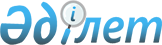 "Қазақстан Республикасы Қаржы министрлігінің кейбір мәселелері туралы" Қазақстан Республикасы Үкіметінің 2008 жылғы 24 сәуірдегі № 387 қаулысына өзгерістер енгізу туралыҚазақстан Республикасы Үкіметінің 2013 жылғы 22 қазандағы № 1133 қаулысы

      Қазақстан Республикасының Үкіметі ҚАУЛЫ ЕТЕДІ:



      1. «Қазақстан Республикасы Қаржы министрлiгiнiң кейбiр мәселелерi туралы» Қазақстан Республикасы Үкiметiнiң 2008 жылғы 24 сәуiрдегi № 387 қаулысына (Қазақстан Республикасының ПҮАЖ-ы, 2008 ж., № 22, 205-құжат) мынадай өзгерістер енгiзiлсiн:



      көрсетiлген қаулымен бекiтiлген Қазақстан Республикасы Қаржы министрлiгi туралы ережеде:



      16-тармақта:



      орталық аппараттың функцияларында:



      5) тармақша алынып тасталсын;



      ведомстволардың функцияларында:



      108) тармақша мынадай редакцияда жазылсын:



      «108) объектілерді концессияға беру, бюджеттік кредиттер ұсыну, концессиялық жобаларды, мемлекеттік кепілдіктер мен мемлекет кепілгерліктерін, мемлекеттің байланысты гранттары мен активтерін қоса қаржыландыру шарттары мен рәсімдерінің сақталуын бақылауды жүзеге асыру, сондай-ақ оларды пайдаланудың Қазақстан Республикасы заңнамасына сәйкестігін бақылау;»;



      164), 165) тармақшалар мынадай редакцияда жазылсын: 



      «164) өз құзыреті шегінде республикалық меншікке жататын концессия объектілері бойынша концессия шарттарының мониторингін жүзеге асыру және мониторинг нәтижелерін мемлекеттік жоспарлау жөніндегі уәкілетті органға жіберу;



      165) концессия шарттарының негізінде құрылған объектілерді республикалық меншікке қабылдау;»;



      2. Осы қаулы қол қойылған күнінен бастап қолданысқа енгізіледі.      Қазақстан Республикасының

      Премьер-Министрі                                     С. Ахметов
					© 2012. Қазақстан Республикасы Әділет министрлігінің «Қазақстан Республикасының Заңнама және құқықтық ақпарат институты» ШЖҚ РМК
				